graduate COMMITTEE 
curriculum PROPOSAL FORM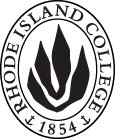 A. Cover page	C. Program ProposalsD. SignaturesD.1. Approvals:   Required from department chairs, program directors, and deans from the academic unit originating the proposal.  D.2. Acknowledgements: Required from all departments (and corresponding dean) impacted by the proposal. Signature does not indicate approval.  Concerns should be brought to the attention of the graduate committee chair for discussion.A.1. Course or programMasters of ARTS in Justice StudiesMasters of ARTS in Justice StudiesMasters of ARTS in Justice StudiesMasters of ARTS in Justice StudiesMasters of ARTS in Justice StudiesReplacing Academic UnitFaculty of Arts and Sciences | Faculty of Arts and Sciences | Faculty of Arts and Sciences | Faculty of Arts and Sciences | Faculty of Arts and Sciences | A.2. Proposal typeProgram revision | Program revision | Program revision | Program revision | Program revision | A.3. OriginatorTanni ChaudhuriTanni ChaudhuriHome departmentHome departmentSociologySociologyA.4. RationaleAdditional Information for new programsMore programs have dropped GRE form the admissions criterion-- competitors like Roger William do not require GRE (only for those below 3.0), Merrimack (optional), UMass Lowell, Northeastern University, Suffolk University, Central Connecticut State University, University of Bridgeport for instance among othersStudents might see it as an obstacle (many balance full time careers while applying)For the grad committee- this is not a very important component (we also look at transcripts, references, essay closely)Some schools might require GRE for international students or those with GPA below 3.0Because of the pandemic, GRE has also been waived as an admission criterion.More programs have dropped GRE form the admissions criterion-- competitors like Roger William do not require GRE (only for those below 3.0), Merrimack (optional), UMass Lowell, Northeastern University, Suffolk University, Central Connecticut State University, University of Bridgeport for instance among othersStudents might see it as an obstacle (many balance full time careers while applying)For the grad committee- this is not a very important component (we also look at transcripts, references, essay closely)Some schools might require GRE for international students or those with GPA below 3.0Because of the pandemic, GRE has also been waived as an admission criterion.More programs have dropped GRE form the admissions criterion-- competitors like Roger William do not require GRE (only for those below 3.0), Merrimack (optional), UMass Lowell, Northeastern University, Suffolk University, Central Connecticut State University, University of Bridgeport for instance among othersStudents might see it as an obstacle (many balance full time careers while applying)For the grad committee- this is not a very important component (we also look at transcripts, references, essay closely)Some schools might require GRE for international students or those with GPA below 3.0Because of the pandemic, GRE has also been waived as an admission criterion.More programs have dropped GRE form the admissions criterion-- competitors like Roger William do not require GRE (only for those below 3.0), Merrimack (optional), UMass Lowell, Northeastern University, Suffolk University, Central Connecticut State University, University of Bridgeport for instance among othersStudents might see it as an obstacle (many balance full time careers while applying)For the grad committee- this is not a very important component (we also look at transcripts, references, essay closely)Some schools might require GRE for international students or those with GPA below 3.0Because of the pandemic, GRE has also been waived as an admission criterion.More programs have dropped GRE form the admissions criterion-- competitors like Roger William do not require GRE (only for those below 3.0), Merrimack (optional), UMass Lowell, Northeastern University, Suffolk University, Central Connecticut State University, University of Bridgeport for instance among othersStudents might see it as an obstacle (many balance full time careers while applying)For the grad committee- this is not a very important component (we also look at transcripts, references, essay closely)Some schools might require GRE for international students or those with GPA below 3.0Because of the pandemic, GRE has also been waived as an admission criterion.More programs have dropped GRE form the admissions criterion-- competitors like Roger William do not require GRE (only for those below 3.0), Merrimack (optional), UMass Lowell, Northeastern University, Suffolk University, Central Connecticut State University, University of Bridgeport for instance among othersStudents might see it as an obstacle (many balance full time careers while applying)For the grad committee- this is not a very important component (we also look at transcripts, references, essay closely)Some schools might require GRE for international students or those with GPA below 3.0Because of the pandemic, GRE has also been waived as an admission criterion.A.5. Student impactThis will encourage students to apply to the program and help the program grow in the next few years (Given the recent pandemic situation more students will look at higher education as a pursuable option and the process can be facilitated by removing one more step/road block in the application process)This will encourage students to apply to the program and help the program grow in the next few years (Given the recent pandemic situation more students will look at higher education as a pursuable option and the process can be facilitated by removing one more step/road block in the application process)This will encourage students to apply to the program and help the program grow in the next few years (Given the recent pandemic situation more students will look at higher education as a pursuable option and the process can be facilitated by removing one more step/road block in the application process)This will encourage students to apply to the program and help the program grow in the next few years (Given the recent pandemic situation more students will look at higher education as a pursuable option and the process can be facilitated by removing one more step/road block in the application process)This will encourage students to apply to the program and help the program grow in the next few years (Given the recent pandemic situation more students will look at higher education as a pursuable option and the process can be facilitated by removing one more step/road block in the application process)This will encourage students to apply to the program and help the program grow in the next few years (Given the recent pandemic situation more students will look at higher education as a pursuable option and the process can be facilitated by removing one more step/road block in the application process)A.6. Impact on other programsEventually, if the program is able to attract good students and they do well and graduate on time, other programs might be able to also change their admission standards. In the long term it helps all the grad programs at Rhode Island College to expand by re-thinking an effective criterion of admissionEventually, if the program is able to attract good students and they do well and graduate on time, other programs might be able to also change their admission standards. In the long term it helps all the grad programs at Rhode Island College to expand by re-thinking an effective criterion of admissionEventually, if the program is able to attract good students and they do well and graduate on time, other programs might be able to also change their admission standards. In the long term it helps all the grad programs at Rhode Island College to expand by re-thinking an effective criterion of admissionEventually, if the program is able to attract good students and they do well and graduate on time, other programs might be able to also change their admission standards. In the long term it helps all the grad programs at Rhode Island College to expand by re-thinking an effective criterion of admissionEventually, if the program is able to attract good students and they do well and graduate on time, other programs might be able to also change their admission standards. In the long term it helps all the grad programs at Rhode Island College to expand by re-thinking an effective criterion of admissionEventually, if the program is able to attract good students and they do well and graduate on time, other programs might be able to also change their admission standards. In the long term it helps all the grad programs at Rhode Island College to expand by re-thinking an effective criterion of admissionA.7. Resource impactFaculty PT & FT: NANANANANAA.7. Resource impactLibrary:NANANANANAA.7. Resource impactTechnologyOne less submission criterion to evaluateOne less submission criterion to evaluateOne less submission criterion to evaluateOne less submission criterion to evaluateOne less submission criterion to evaluateA.7. Resource impactFacilities:A.8. Semester effectiveFall 2021A.9. Rationale if sooner than next FallA.9. Rationale if sooner than next FallOld (for revisions only)New/revisedC.1. EnrollmentsC.2. Admission requirementsMA JUSTICE STUDIES:1. A completed application form accompanied by a $50 nonrefundable application fee. 2. A bachelors degree, if not applying for the combined B.A./M.A. program. 3. Official transcripts of all undergraduate and graduate records. 4. Prior course work in research methods and quantitative analysis, PLUS at least four undergraduate courses in sociology, a major in a related field, or substantial work experience in a justice-related field. 5. A minimum cumulative grade point average of 3.00 on a 4.00 scale in undergraduate course work. 6. An official report of scores on the Graduate Record Examination (GRE) General Test Test is required unless the B.A. degree earned is from Rhode Island College or the University of Rhode Island in the academic fields of political science, psychology, sociology, justice studies or criminal justice. This consideration applies to qualified students with an overall G.P.A.of 3.0. 7. Statement of professional goals including how the program will prepare the candidate for these goals. 8. Three letters of recommendation that address potential to succeed in a graduate program. Must include at least one letter from a professor in a social science course. 9. A plan of study approved by the advisor and appropriate dean. 10. An interview may be required.B.A./M.A. Admissions Option Students matriculated in the Rhode Island College undergraduate justice studies major may apply for a combined B.A./M.A. option. Such students will apply after completing 75 credits, including at least 20 credits in courses counted towards the Justice Studies major, and must have a minimum G.P.A. of 3.0. Application requirements include all of those listed above; however, the GRE may be waived for B.A./M.A. applicants. B.A./M.A. students are permitted to count 9 graduate credits towards their undergraduate requirements.1. A completed application form accompanied by a $50 nonrefundable application fee.2.	A bachelors degree, if not applying for the combined B.A./M.A. program. 3.	Official transcripts of all undergraduate and graduate records. 4.	Prior course work in research methods and quantitative analysis, PLUS at least four undergraduate courses in sociology, a major in a related field, or substantial work experience in a justice-related field. 5.	A minimum cumulative grade point average of 3.00 on a 4.00 scale in undergraduate course work.6.	Statement of professional goals including how the program will prepare the candidate for these goals. 7.	Three letters of recommendation that address potential to succeed in a graduate program. Must include at least one letter from a professor in a social science course.8.	A plan of study approved by the advisor and appropriate dean.9.	An interview may be required.B.A./M.A. Admissions Option Students matriculated in the Rhode Island College undergraduate justice studies major may apply for a combined B.A./M.A. option. Such students will apply after completing 75 credits, including at least 20 credits in courses counted towards the Justice Studies major, and must have a minimum G.P.A. of 3.0. Application requirements include all of those listed above. B.A./M.A. students are permitted to count 9 graduate credits towards their undergraduate requirements.C.3. Retention requirementsC.4. Course requirements for each program optionC.5. Credit count for each program optionC.6. Requirement for thesis, project, or comprehensive exam C.7. Program AccreditationC.8  Program goalsNeeded for all new programsC.9. Other changes if anyNamePosition/affiliationSignatureDateTanni ChaudhuriProgram Director of Justice Studies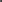 02/08/21Mikaila ArthurChair of Sociology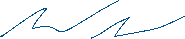 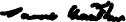 02/10/21Earl Simson Dean of Arts and SciencesTab to add rowsNamePosition/affiliationSignatureDateTab to add rows